PLEASE NOTE: THIS IS THE ONLY ACCEPTABLE FORM TO BE COMPLETELY FILLED OUT AND SIGNED BY PRIVATE INSURANCE COMPANIES. COPIES OF INSURANCE CARDS, INSURANCE POLICIES, ETC. WILL NOT BE ACCEPTED.J-1 SCHOLAR INSURANCE COVERAGE EVALUATION FORMNAME: 		DATE OF BIRTH:	I certify that the above named individual and 	dependents have insurance coverage for the period 	through 	which meets or exceeds the following as well as all mandated benefits:(mm/dd/yy)	(mm/dd/yy)Explain if NO:Medical and accident coverage up to $100,000 per accident or illness.	YES	NO  	(NO AGGREGATE PLANS ACCEPTED)Maximum deductible of $500 per accident or illness. For multiple party plans                                                   YES           NO  	                                                        $500 per personA representative who acts on behalf of insurance company/insurance plans: verification                                                                                                                   and/or processing ability.  Must be able to conduct business and verify insurance coverage                              YES            NO  	                                               specifications in English.  Plan MUST meet additional US federal government and                                                                                                      US Department of State requirements (page 2 of form).                                                                                                                                              Plans that are unable to be verified by the fifth business day will be denied. Scholar MAY NOT                                                                          begin duties at LSU until insurance is verified and confirmed to meet all requirements.Policy must cover office visits for non-emergency and emergency visits (No emergency care only                      YES            NO  	                                                policies will be accepted)  Minimum coverage of $25,000 repatriation of remains to home country.	                                                        (pre-existing conditions related deaths (including suicide) must be covered;                                                         YES              NO  	                                                               coverage must remain in force during entire stay in the U.S.)Minimum coverage of $50,000 medical evacuation of the exchange visitor to home country.	YES	NO  	  (pre-existing conditions related illnesses must be covered; coverage must remain in force during   entire stay in the U.S*Repatriation and medical evacuation coverage can be assessed separately for those J-1 scholars and dependents with policies lacking the repatriation/ medical evacuation coverage requirements for $45 per person + $15.00 processing fee per year        NAME OF INSURANCE COMPANY:  	AGENT REPRESENTING INSURANCE COMPANY:  	Please print nameSignature of Agent 	Date  	Email address of insurance agent:_______________________________Policy No.  	Phone number:  	Address:	I have enrolled in the above insurance program and verify that the above is true and accurate. I will continue tomaintain this coverage and will notify your office of any changes and provide appropriate documents of any changes. I will provide documentation of continuation of the required coverage upon request for extension of J- 1 status and/or expiration of the policy as stated above.Signature of J-1 Scholar: 	Date 	Any fraudulent or misrepresented information will result in an official misconduct report to the United States Department of State, possible termination of J status and/or deportation. Upon such findings, Louisiana State University will have no responsibility (legal or financial) to any health issues that apply to and have been incurred by me, including death. The ISO reserves the right to investigate the validity of private policy benefits in order to meet all listed requirements.Page 2*ADDITIONAL POLICY FEDERAL/U.S. DEPARMTENT OFSTATE REQUIREIMENTSPLEASE CHECK “YES” OR “NO” TO THE FOLLOWING:Underwritten  by an insurance corporation  having: An A.M. Best rating of "A-" or above, 	YES____  NO____an  Insurance Solvency International,  Ltd. (ISi) rating of "A-i" or above,	YES____  NO____a Standard & Poor's Claims-paying Ability rating of "A-" or above, a Weiss Research, Inc. rating of B+ or above;  YES___ NO___orBacked  by the full faith and credit  of the government  of the exchange visitor's home  country	YES____  NO____ Co-insurance provisions will be permitted requiring exchange visitors to pay up to 25% of covered benefits per accident or illness. YES____  NO____I certify that the insurance company meets the ADDITIONAL POLICY FEDERAL/U.S. DEPARMTENT OF STATE REQUIREMENTS stated above:NAMEOF INSURANCE COMPANY:  	 AGENT REPRESENTING INSURANCE COMPANY:   		Please print name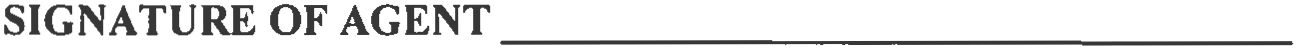 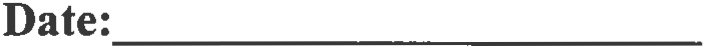 